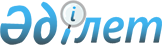 О внесении изменений и дополнений в решение городского маслихата от 26 декабря 2018 года № 25/214 "О городском бюджете на 2019-2021 годы"
					
			С истёкшим сроком
			
			
		
					Решение Балхашского городского маслихата Карагандинской области от 13 марта 2019 года № 27/229. Зарегистрировано Департаментом юстиции Карагандинской области 28 марта 2019 года № 5264. Прекращено действие в связи с истечением срока
      В соответствии с Бюджетным кодексом Республики Казахстан от 4 декабря 2008 года, Законом Республики Казахстан от 23 января 2001 года "О местном государственном управлении и самоуправлении в Республике Казахстан" городской маслихат РЕШИЛ:
      1. Внести в решение городского маслихата от 26 декабря 2018 года № 25/214 "О городском бюджете на 2019-2021 годы" (зарегистрировано в Реестре государственной регистрации нормативных правовых актов за № 5105, опубликовано в газетах "Балқаш өңірі" от 04 января 2019 года №1-2, "Северное Прибалхашье" от 04 января 2019 года №1-2, в Эталонном контрольном банке нормативных правовых актов Республики Казахстан в электронном виде от 11 января 2019 года) следующие изменения и дополнения:
      1) пункт 1 изложить в новой редакции:
      "1. Утвердить городской бюджет на 2019-2021 годы согласно приложениям 1, 2 и 3 к настоящему решению, в том числе на 2019 год в следующих объемах:
      1) доходы – 9 729 162 тысяч тенге, в том числе по:
      налоговым поступлениям – 4 313 765 тысяч тенге;
      неналоговым поступлениям – 50 718 тысяч тенге;
      поступлениям от продажи основного капитала – 536 384 тысяч тенге;
      поступлениям трансфертов – 4 828 295 тысяч тенге;
      2) затраты – 10 256 930 тысяч тенге;
      3) чистое бюджетное кредитование – минус 138 113 тысяч тенге:
      бюджетные кредиты – 0 тысяч тенге;
      погашение бюджетных кредитов – 138 113 тысяч тенге;
      4) сальдо по операциям с финансовыми активами – 0 тысяч тенге, в том числе:
      приобретение финансовых активов – 0 тысяч тенге;
      поступления от продажи финансовых активов государства – 0 тысяч тенге;
      5) дефицит (профицит) бюджета – минус 389 655 тысяч тенге;
      6) финансирование дефицита (использование профицита) бюджета – 389 655 тысяч тенге:
      поступление займов – 0 тысяч тенге;
      погашение займов – 338 113 тысяч тенге;
      используемые остатки бюджетных средств – 727 768 тысяч тенге.";
      2) дополнить пунктом 8-1 следующего содержания:
      "8-1. Установить, что в составе затрат городского бюджета на 2019 год предусмотрен возврат неиспользованных (недоиспользованных) целевых трансфертов, выделенных в 2018 году, в сумме 28 817 тысячи тенге".
      3) дополнить пунктом 8-2 следующего содержания:
      "8-2. Учесть в составе расходов городского бюджета на 2019 год целевые текущие трансферты бюджету поселка Саяк на 2019 год в общей сумме 30 422 тысяч тенге согласно приложению 9".
      4) приложения 1, 5 и 8 к указанному решению изложить в новой редакции согласно приложении 1, 2 и 3 к настоящему решению.
      5) дополнить указанное решение приложением 9 согласно приложению 4 к настоящему решению.
      2. Настоящее решение вводится в действие с 1 января 2019 года. Городской бюджет на 2019 год Расходы по бюджетным программам, реализуемые в поселке Гулшат на 2019 год Перечень бюджетных программ развития городского бюджета на 2019 год Целевые текущие трансферты, выделенные из бюджета города Балхаш, бюджету поселка Саяк на 2019 год
					© 2012. РГП на ПХВ «Институт законодательства и правовой информации Республики Казахстан» Министерства юстиции Республики Казахстан
				
      Председатель сессии

Б. Алипов

      Секретарь городского маслихата

К. Тейлянов
Приложение 1
к решению городского маслихатаот 13 марта 2019 года № 27/229Приложение 1
к решению городского маслихатаот 26 декабря 2018 года № 25/214
Категория
Категория
Категория
Категория
Сумма, (тысяч тенге)
Класс
Класс
Класс
Сумма, (тысяч тенге)
Подкласс
Подкласс
Сумма, (тысяч тенге)
Наименование
Сумма, (тысяч тенге)
I. Доходы
9729162
1
Налоговые поступления
4313765
01
Подоходный налог
1538994
2
Индивидуальный подоходный налог
1538994
03
Социальный налог
1094217
1
Социальный налог
1094217
04
Hалоги на собственность
887644
1
Hалоги на имущество
691272
3
Земельный налог
22138
4
Hалог на транспортные средства
174185
5
Единый земельный налог
49
05
Внутренние налоги на товары, работы и услуги
756053
2
Акцизы
12030
3
Поступления за использование природных и других ресурсов
657355
4
Сборы за ведение предпринимательской и профессиональной деятельности
76953
5
Налог на игорный бизнес
9715
08
Обязательные платежи, взимаемые за совершение юридически значимых действий и (или) выдачу документов уполномоченными на то государственными органами или должностными лицами
36857
1
Государственная пошлина
36857
2
Неналоговые поступления
50718
01
Доходы от государственной собственности
44996
1
Поступления части чистого дохода государственных предприятий
12557
5
Доходы от аренды имущества, находящегося в государственной собственности
32372
7
Вознаграждения по кредитам, выданным из государственного бюджета
67
02
Поступления от реализации товаров (работ, услуг) государственными учреждениями, финансируемыми из государственного бюджета
122
1
Поступления от реализации товаров (работ, услуг) государственными учреждениями, финансируемыми из государственного бюджета
122
06
Прочие неналоговые поступления
5600
1
Прочие неналоговые поступления
5600
3
Поступления от продажи основного капитала
536384
01
Продажа государственного имущества, закрепленного за государственными учреждениями
492861
1
Продажа государственного имущества, закрепленного за государственными учреждениями
492861
03
Продажа земли и нематериальных активов
43523
1
Продажа земли
26156
2
Продажа нематериальных активов
17367
4
Поступления трансфертов 
4828295
02
Трансферты из вышестоящих органов государственного управления
4828295
2
Трансферты из областного бюджета
4828295
Функциональная группа
Функциональная группа
Функциональная группа
Функциональная группа
Функциональная группа
Сумма, (тысяч тенге)
Функциональная подгруппа
Функциональная подгруппа
Функциональная подгруппа
Функциональная подгруппа
Сумма, (тысяч тенге)
Администратор бюджетных программ
Администратор бюджетных программ
Администратор бюджетных программ
Сумма, (тысяч тенге)
Программа
Программа
Сумма, (тысяч тенге)
Наименование
Сумма, (тысяч тенге)
II. Затраты
10 256 930
01
Государственные услуги общего характера
504 965
1
Представительные, исполнительные и другие органы, выполняющие общие функции государственного управления
265 079
112
Аппарат маслихата района (города областного значения)
46 039
001
Услуги по обеспечению деятельности маслихата района (города областного значения)
30 837
003
Капитальные расходы государственного органа 
15 202
122
Аппарат акима района (города областного значения)
196 737
001
Услуги по обеспечению деятельности акима района (города областного значения)
168 938
003
Капитальные расходы государственного органа 
27 799
123
Аппарат акима района в городе, города районного значения, поселка, села, сельского округа
22 303
001
Услуги по обеспечению деятельности акима района в городе, города районного значения, поселка, села, сельского округа
22 136
022
Капитальные расходы государственного органа
167
2
Финансовая деятельность
51 031
459
Отдел экономики и финансов района (города областного значения)
51 031
003
Проведение оценки имущества в целях налогообложения
3 215
028
Приобретение имущества в коммунальную собственность
47 816
9
Прочие государственные услуги общего характера
188 855
454
Отдел предпринимательства и сельского хозяйства района (города областного значения)
41 271
001
Услуги по реализации государственной политики на местном уровне в области развития предпринимательства и сельского хозяйства
41 216
007
Капитальные расходы государственного органа 
55
458
Отдел жилищно-коммунального хозяйства, пассажирского транспорта и автомобильных дорог района (города областного значения)
59 043
001
Услуги по реализации государственной политики на местном уровне в области жилищно-коммунального хозяйства, пассажирского транспорта и автомобильных дорог
50 298
113
Целевые текущие трансферты из местных бюджетов
8 745
459
Отдел экономики и финансов района (города областного значения)
48 799
001
Услуги по реализации государственной политики в области формирования и развития экономической политики, государственного планирования, исполнения бюджета и управления коммунальной собственностью района (города областного значения)
48 454
015
Капитальные расходы государственного органа
345
486
Отдел земельных отношений, архитектуры и градостроительства района (города областного значения)
39 742
001
Услуги по реализации государственной политики в области регулирования земельных отношений, архитектуры и градостроительства на местном уровне
37 460
003
Капитальные расходы государственного органа 
2 282
02
Оборона
17 470
1
Военные нужды
16 907
122
Аппарат акима района (города областного значения)
16 907
005
Мероприятия в рамках исполнения всеобщей воинской обязанности
16 907
2
Организация работы по чрезвычайным ситуациям
563
122
Аппарат акима района (города областного значения)
563
007
Мероприятия по профилактике и тушению степных пожаров районного (городского) масштаба, а также пожаров в населенных пунктах, в которых не созданы органы государственной противопожарной службы
563
03
Общественный порядок, безопасность, правовая, судебная, уголовно-исполнительная деятельность
59 942
9
Прочие услуги в области общественного порядка и безопасности
59 942
458
Отдел жилищно-коммунального хозяйства, пассажирского транспорта и автомобильных дорог района (города областного значения)
59 942
021
Обеспечение безопасности дорожного движения в населенных пунктах
59 942
04
Образование
5 527 290
1
Дошкольное воспитание и обучение
976 913
464
Отдел образования района (города областного значения)
976 913
040
Реализация государственного образовательного заказа в дошкольных организациях образования
976 913
2
Начальное, основное среднее и общее среднее образование
4 004 786
464
Отдел образования района (города областного значения)
3 952 015
003
Общеобразовательное обучение
3 666 953
006
Дополнительное образование для детей 
285 062
465
Отдел физической культуры и спорта района (города областного значения)
52 771
017
Дополнительное образование для детей и юношества по спорту
52 771
9
Прочие услуги в области образования
545 591
464
Отдел образования района (города областного значения)
545 591
001
Услуги по реализации государственной политики на местном уровне в области образования
72 756
005
Приобретение и доставка учебников, учебно-методических комплексов для государственных учреждений образования района (города областного значения)
153 084
007
Проведение школьных олимпиад, внешкольных мероприятий и конкурсов районного (городского) масштаба
2 000
012
Капитальные расходы государственного органа
110
015
Ежемесячные выплаты денежных средств опекунам (попечителям) на содержание ребенка-сироты (детей-сирот), и ребенка (детей), оставшегося без попечения родителей
46 361
022
Выплата единовременных денежных средств казахстанским гражданам, усыновившим (удочерившим) ребенка (детей)-сироту и ребенка (детей), оставшегося без попечения родителей 
194
067
Капитальные расходы подведомственных государственных учреждений и организаций
249 409
113
Целевые текущие трансферты из местных бюджетов
21 677
06
Социальная помощь и социальное обеспечение
588 054
1
Социальное обеспечение
26 506
451
Отдел занятости и социальных программ района (города областного значения)
7 346
005
Государственная адресная социальная помощь
7 346
464
Отдел образования района (города областного значения)
19 160
030
Содержание ребенка (детей), переданного патронатным воспитателям
15 211
031
Государственная поддержка по содержанию детей-сирот и детей, оставшихся без попечения родителей, в детских домах семейного типа и приемных семьях
3 949
2
Социальная помощь
457 214
451
Отдел занятости и социальных программ района (города областного значения)
437 690
002
Программа занятости
167 358
006
Оказание жилищной помощи 
13 751
007
Социальная помощь отдельным категориям нуждающихся граждан по решениям местных представительных органов
87 030
010
Материальное обеспечение детей-инвалидов, воспитывающихся и обучающихся на дому
1 472
014
Оказание социальной помощи нуждающимся гражданам на дому
63 461
017
Обеспечение нуждающихся инвалидов обязательными гигиеническими средствами и предоставление услуг специалистами жестового языка, индивидуальными помощниками в соответствии с индивидуальной программой реабилитации инвалида
60 310
023
Обеспечение деятельности центров занятости населения
44 308
464
Отдел образования района (города областного значения)
19 524
008
Социальная поддержка обучающихся и воспитанников организаций образования очной формы обучения в виде льготного проезда на общественном транспорте (кроме такси) по решению местных представительных органов
19 524
9
Прочие услуги в области социальной помощи и социального обеспечения
104 334
451
Отдел занятости и социальных программ района (города областного значения)
104 334
001
Услуги по реализации государственной политики на местном уровне в области обеспечения занятости и реализации социальных программ для населения
52 986
011
Оплата услуг по зачислению, выплате и доставке пособий и других социальных выплат
1 586
021
Капитальные расходы государственного органа 
1 453
050
Обеспечение прав и улучшение качества жизни инвалидов в Республике Казахстан
27 316
054
Размещение государственного социального заказа в неправительственных организациях
20 937
067
Капитальные расходы подведомственных государственных учреждений и организаций
56
07
Жилищно-коммунальное хозяйство
1 506 752
1
Жилищное хозяйство
47 664
458
Отдел жилищно-коммунального хозяйства, пассажирского транспорта и автомобильных дорог района (города областного значения)
10 528
031
Изготовление технических паспортов на объекты кондоминиумов
2 888
049
Проведение энергетического аудита многоквартирных жилых домов 
7 640
467
Отдел строительства района (города областного значения)
17 007
003
Проектирование и (или) строительство, реконструкция жилья коммунального жилищного фонда
17 007
479
Отдел жилищной инспекции района (города областного значения)
20 129
001
Услуги по реализации государственной политики на местном уровне в области жилищного фонда
20 074
005
Капитальные расходы государственного органа 
55
2
Коммунальное хозяйство
372 825
458
Отдел жилищно-коммунального хозяйства, пассажирского транспорта и автомобильных дорог района (города областного значения)
372 825
011
Обеспечение бесперебойного теплоснабжения малых городов
234 372
012
Функционирование системы водоснабжения и водоотведения
107 837
028
Развитие коммунального хозяйства
22 774
029
Развитие системы водоснабжения и водоотведения 
7 842
3
Благоустройство населенных пунктов
1 086 263
123
Аппарат акима района в городе, города районного значения, поселка, села, сельского округа
1 900
008
Освещение улиц населенных пунктов
1 900
458
Отдел жилищно-коммунального хозяйства, пассажирского транспорта и автомобильных дорог района (города областного значения)
1 084 363
015
Освещение улиц в населенных пунктах
178 035
016
Обеспечение санитарии населенных пунктов
2 988
017
Содержание мест захоронений и захоронение безродных
4 187
018
Благоустройство и озеленение населенных пунктов
899 153
08
Культура, спорт, туризм и информационное пространство
984 879
1
Деятельность в области культуры
285 116
123
Аппарат акима района в городе, города районного значения, поселка, села, сельского округа
6 381
006
Поддержка культурно-досуговой работы на местном уровне
6 381
455
Отдел культуры и развития языков района (города областного значения)
278 735
003
Поддержка культурно-досуговой работы
278 735
2
Спорт
366 638
465
Отдел физической культуры и спорта района (города областного значения)
351 762
001
Услуги по реализации государственной политики на местном уровне в сфере физической культуры и спорта
15 336
004
Капитальные расходы государственного органа 
55
005
Развитие массового спорта и национальных видов спорта
287 446
006
Проведение спортивных соревнований на районном (города областного значения) уровне
16 002
007
Подготовка и участие членов сборных команд района (города областного значения) по различным видам спорта на областных спортивных соревнованиях
10 414
032
Капитальные расходы подведомственных государственных учреждений и организаций
22 509
467
Отдел строительства района (города областного значения)
14 876
008
Развитие объектов спорта
14 876
3
Информационное пространство
193 796
455
Отдел культуры и развития языков района (города областного значения)
137 417
006
Функционирование районных (городских) библиотек
110 781
007
Развитие государственного языка и других языков народа Казахстана
26 636
456
Отдел внутренней политики района (города областного значения)
56 379
002
Услуги по проведению государственной информационной политики
56 379
9
Прочие услуги по организации культуры, спорта, туризма и информационного пространства
139 329
455
Отдел культуры и развития языков района (города областного значения)
34 041
001
Услуги по реализации государственной политики на местном уровне в области развития языков и культуры
19 791
010
Капитальные расходы государственного органа 
98
032
Капитальные расходы подведомственных государственных учреждений и организаций
14 152
456
Отдел внутренней политики района (города областного значения)
105 288
001
Услуги по реализации государственной политики на местном уровне в области информации, укрепления государственности и формирования социального оптимизма граждан
28 538
003
Реализация мероприятий в сфере молодежной политики
76 750
10
Сельское, водное, лесное, рыбное хозяйство, особо охраняемые природные территории, охрана окружающей среды и животного мира, земельные отношения
39 757
1
Сельское хозяйство
39 757
473
Отдел ветеринарии района (города областного значения)
39 757
001
Услуги по реализации государственной политики на местном уровне в сфере ветеринарии 
18 945
005
Обеспечение функционирования скотомогильников (биотермических ям) 
4 066
007
Организация отлова и уничтожения бродячих собак и кошек
7 000
010
Проведение мероприятий по идентификации сельскохозяйственных животных 
1 614
011
Проведение противоэпизоотических мероприятий
8 132
11
Промышленность, архитектурная, градостроительная и строительная деятельность
122 768
2
Архитектурная, градостроительная и строительная деятельность
122 768
467
Отдел строительства района (города областного значения)
18 233
001
Услуги по реализации государственной политики на местном уровне в области строительства
18 178
017
Капитальные расходы государственного органа 
55
486
Отдел земельных отношений, архитектуры и градостроительства района (города областного значения)
104 535
004
Разработка схем градостроительного развития территории района и генеральных планов населенных пунктов
104 535
12
Транспорт и коммуникации
414 624
1
Автомобильный транспорт
403 702
458
Отдел жилищно-коммунального хозяйства, пассажирского транспорта и автомобильных дорог района (города областного значения)
403 702
022
Развитие транспортной инфраструктуры
1 615
023
Обеспечение функционирования автомобильных дорог
402 087
9
Прочие услуги в сфере транспорта и коммуникаций
10 922
458
Отдел жилищно-коммунального хозяйства, пассажирского транспорта и автомобильных дорог района (города областного значения)
10 922
037
Субсидирование пассажирских перевозок по социально значимым городским (сельским), пригородным и внутрирайонным сообщениям
10 922
13
Прочие
16 000
3
Поддержка предпринимательской деятельности и защита конкуренции
6 000
454
Отдел предпринимательства и сельского хозяйства района (города областного значения)
6 000
006
Поддержка предпринимательской деятельности
6 000
9
Прочие
10 000
459
Отдел экономики и финансов района (города областного значения)
10 000
012
Резерв местного исполнительного органа района (города областного значения) 
10 000
14
Обслуживание долга
1 785
1
Обслуживание долга
1 785
459
Отдел экономики и финансов района (города областного значения)
1 785
021
Обслуживание долга местных исполнительных органов по выплате вознаграждений и иных платежей по займам из областного бюджета
1 785
15
Трансферты
472 644
1
Трансферты
472 644
459
Отдел экономики и финансов района (города областного значения)
472 644
006
Возврат неиспользованных (недоиспользованных) целевых трансфертов
28 817
024
Целевые текущие трансферты из нижестоящего бюджета на компенсацию потерь вышестоящего бюджета в связи с изменением законодательства
284 286
038
Субвенции
158 984
051
Трансферты органам местного самоуправления
557
Ш. Чистое бюджетное кредитование
-138 113
Бюджетные кредиты
0
Погашение бюджетных кредитов
138 113
5
Погашение бюджетных кредитов
138 113
01
Погашение бюджетных кредитов
138 113
1
Погашение бюджетных кредитов, выданных из государственного бюджета
138 113
IV. Сальдо по операциям с финансовыми активами
0
Приобретения финансовых активов
0
Поступления от продажи финансовых активов государства
0
V. Дефицит (профицит) бюджета
-389 655
VI. Финансирование дефицита (использование профицита) бюджета
389 655
Поступление займов
0
Погашение займов
338 113
16
Погашение займов
338 113
1
Погашение займов
338 113
459
Отдел экономики и финансов района (города областного значения)
338 113
005
Погашение долга местного исполнительного органа перед вышестоящим бюджетом
338 113
Категория
Категория
Категория
Категория
Сумма, (тысяч тенге)
Класс
Класс
Класс
Сумма, (тысяч тенге)
Подкласс
Подкласс
Сумма, (тысяч тенге)
Наименование
Сумма, (тысяч тенге)
8
Используемые остатки бюджетных средств
727768
01
Остатки бюджетных средств
727768
1
Свободные остатки бюджетных средств
727768Приложение 2
к решению городского маслихата
от 13 марта 2019 года №27/229Приложение 5
к решению городского маслихатаот 26 декабря 2018 года №25/214
Функциональная группа
Функциональная группа
Функциональная группа
Функциональная группа
Функциональная группа
Сумма, (тысяч тенге)
Функциональная подгруппа
Функциональная подгруппа
Функциональная подгруппа
Функциональная подгруппа
Сумма, (тысяч тенге)
Администратор бюджетных программ
Администратор бюджетных программ
Администратор бюджетных программ
Сумма, (тысяч тенге)
Программа
Программа
Сумма, (тысяч тенге)
Наименование
Сумма, (тысяч тенге)
Всего
30584
01
Государственные услуги общего характера
22303
1
Представительные, исполнительные и другие органы, выполняющие общие функции государственного управления
22303
123
Аппарат акима района в городе, города районного значения, поселка, села, сельского округа
22 303
001
Услуги по обеспечению деятельности акима района в городе, города районного значения, поселка, села, сельского округа
22 136
022
Капитальные расходы государственного органа
167
07
Жилищно-коммунальное хозяйство
1900
3
Благоустройство населенных пунктов
1900
123
Аппарат акима района в городе, города районного значения, поселка, села, сельского округа
1 900
008
Освещение улиц населенных пунктов
1 900
08
Культура, спорт, туризм и информационное пространство
6381
1
Деятельность в области культуры
6381
123
Аппарат акима района в городе, города районного значения, поселка, села, сельского округа
6381
006
Поддержка культурно-досуговой работы на местном уровне
6 381Приложение 3
к решению городского маслихата
от 13 марта 2019 года № 27/229Приложение 8
к решению городского маслихата
от 26 декабря 2018 года № 25/214
Функциональная группа
Функциональная группа
Функциональная группа
Функциональная группа
Функциональная группа
Функциональная подгруппа
Функциональная подгруппа
Функциональная подгруппа
Функциональная подгруппа
Администратор бюджетных программ
Администратор бюджетных программ
Администратор бюджетных программ
Программа
Наименование
07
Жилищно-коммунальное хозяйство
1
Жилищное хозяйство
467
Отдел строительства района (города областного значения)
003
Проектирование и (или) строительство, реконструкция жилья коммунального жилищного фонда
2
Коммунальное хозяйство
458
Отдел жилищно-коммунального хозяйства, пассажирского транспорта и автомобильных дорог района (города областного значения)
028
Развитие коммунального хозяйства
029
Развитие системы водоснабжения и водоотведения 
08
Культура, спорт, туризм и информационное пространство
2
Спорт
467
Отдел строительства района (города областного значения)
008
Развитие объектов спорта
12
Транспорт и коммуникации
1
Автомобильный транспорт
458
Отдел жилищно-коммунального хозяйства, пассажирского транспорта и автомобильных дорог района (города областного значения)
022
Развитие транспортной инфраструктурыПриложение 4
к решению городского маслихата
от 13 марта 2019 года №27/229Приложение 9
к решению городского маслихатаот 26 декабря 2018 года № 25/214
Функциональная группа
Функциональная группа
Функциональная группа
Функциональная группа
Функциональная группа
Сумма, (тысяч тенге)
Функциональная подгруппа
Функциональная подгруппа
Функциональная подгруппа
Функциональная подгруппа
Сумма, (тысяч тенге)
Администратор бюджетных программ
Администратор бюджетных программ
Администратор бюджетных программ
Сумма, (тысяч тенге)
Программа
Программа
Сумма, (тысяч тенге)
Наименование
Сумма, (тысяч тенге)
Всего
30 422
01
Государственные услуги общего характера
8 745
9
Прочие государственные услуги общего характера
8 745
458
Отдел жилищно-коммунального хозяйства, пассажирского транспорта и автомобильных дорог района (города областного значения)
8 745
113
Целевые текущие трансферты из местных бюджетов
8 745
Благоустройство и озеленение населенных пунктов
8 745
04
Образование
21 677
9
Прочие услуги в области образования
21 677
464
Отдел образования района (города областного значения)
21 677
113
Целевые текущие трансферты из местных бюджетов
21 677
Текущий ремонт объектов образования
21 677